ҠАРАР                                                                          ПОСТАНОВЛЕНИЕОб утверждении Плана работы Администрации сельского поселения Уршакский  сельсовет муниципального района Аургазинский район Республики Башкортостан на 2023 годВ соответствии с Федеральным Законом от 06.10.2003 года № 131 – ФЗ «Об общих принципах организации местного самоуправления в Российской Федерации», руководствуясь Уставом  сельского поселения ПОСТАНОВЛЯЮ:1. Утвердить план работы Администрации сельского поселения Уршакский сельсовет муниципального района Аургазинский район Республики Башкортостан на 2023 год  согласно приложению.2. Обнародовать настоящее постановление на информационном стенде в здании Администрации сельского поселения Уршакский сельсовет муниципального района Аургазинский район Республики Башкортостан.4. Контроль за исполнением настоящего постановления оставляю за собой.Глава  сельского поселения                                                      Р.И. Абдрахманов                                                 УтвержденоПостановлением главы Администрации сельского поселения Уршакский сельсоветМР Аургазинский район РБот 13.02.2023  № 6План работы Администрации сельского поселения Уршакский  сельсовет муниципального района  Аургазинский  район Республики Башкортостан на 2023 годБашҡортоҫтан РеҫпубликаhыАуырғазы районы муниципаль районының Өршәҡ ауыл Советыауыл биләмәhе Хакимиәте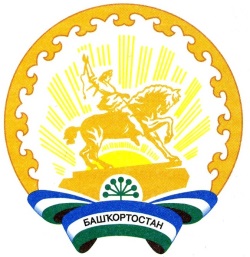 Республика БашкортостанАдминистрация сельского поселения Уршакский сельсовет муниципального района Аургазинский район        «13» февраль 2023 й.№ 6 «13» февраля 2023 г.№Наименование мероприятийСроки исполненияОтветственные исполнители1234Организационная работаОрганизационная работаОрганизационная работаОрганизационная работа1Подготовка проектов муниципальных правовых актов Главы сельского поселенияв течение годауправляющий делами2Предоставление муниципальными служащими сведений о доходах, расходах, об имуществе и обязательствах имущественного  характерамарт-апрельуправляющий делами3Организация и проведение собраний граждан в течение годаглава сельского поселения, управляющий делами4Организация проведения заседаний общественных комиссийпо плануглава сельского поселения,управляющий делами5Организация взаимодействия с администрацией Аургазинского муниципального района, иными организациями и учреждениямив течение годаглава администрации,специалисты6Осуществление работы по наполнению сайта администрации сельского поселения информационными ресурсамив течение годауправляющий деламиВопросы для рассмотренияВопросы для рассмотренияВопросы для рассмотренияВопросы для рассмотрения1Отчет о деятельности Администрации сельского поселения за 2022 годянварьглава сельского поселения, управляющий делами2Об объявлении в Республике Башкортостан 2023 года «Годом полезных дел для малой родины». январьглава сельского поселения, управляющий делами3Об организации и проведении торжественных мероприятий, посвященных к Победы в Великой Отечественной войне 1941-1945 гг.апрель - майглава сельского поселения4О мероприятиях по проведению паводка «Весна-2023»мартглава сельского поселения, КЧС5О благоустройстве населенных пунктовапрельглава сельского поселения 6Об организации выпаса скота и содержании домашних животныхапрельглава сельского поселения7   О мерах по обеспечению пожарной безопасности в весенне-летний периодмайглава сельского поселения8 Об организации летнего отдыха детей, занятости подростков и молодежи на летний период майглава сельского поселения, директор   школы (по согласованию), культработники (по согласованию)9О состоянии правопорядка на территории сельского поселенияиюньучастковый уполномоченный полиции (по согласованию)10О подготовке объектов соцкультбыта к работе в зимних  условияхиюньглава сельского поселения,  работники культуры (по согласованию)11О профилактике терроризма и экстремизма на территории сельского поселенияиюльглава сельского поселения12О работе учреждений культуры июльглава  сельского поселения, культработники (по согласованию)13О работе социально-профилактического центра по профилактике правонарушений июльпредседатель СПЦ14О состоянии социального обслуживания одиноких и престарелых граждан на территории сельского поселениясентябрьглава сельского поселения,социальный работник (по согласованию)15О содержании дорог на зимний периодсентябрьглава сельского поселения16О работе Совета ветеранов октябрьпредседатель Совета ветеранов17О состоянии учебно-воспитательной работы в школеоктябрьдиректор МБОУ СОШ д. Курманаево (по согласованию)18О работе Женского совета при администрации сельского поселения ноябрьпредседатель комиссии19О работе с обращениями гражданноябрьуправляющий делами20О работе комиссии по профилактике пьянства, алкоголизма, наркомании и иных правонарушений  декабрьпредседатель комиссии21О Плане мероприятий к празднованию Нового годадекабрьглава сельского поселения,руководителиучреждений (по согласованию)Работа с населениемРабота с населениемРабота с населениемРабота с населением1.Проведение собраний граждан по вопросам:- отчет Администрации сельского поселения о проделанной работе за отчетный период;- о санитарном состоянии и благоустройстве населенных пунктов;- о соблюдении правил противопожарной безопасности на территории сельского поселения;- о профилактике терроризма и экстремизма на территории сельского поселения;- о противодействии коррупции;- отчет участкового уполномоченного полиции «О проделанной работе и состоянии правопорядка на  территории сельского поселения»в течение годаглава сельского поселения, участковый уполномоченный полиции (по согласованию)2Организация встреч депутатов сельского поселения и депутатов районного Совета с избирателямипо плануглава сельского поселенияВзаимодействие Администрации сельского поселения с Администраций муниципального района, органами государственной власти, иными организациями и учреждениямиВзаимодействие Администрации сельского поселения с Администраций муниципального района, органами государственной власти, иными организациями и учреждениямиВзаимодействие Администрации сельского поселения с Администраций муниципального района, органами государственной власти, иными организациями и учреждениямиВзаимодействие Администрации сельского поселения с Администраций муниципального района, органами государственной власти, иными организациями и учреждениями1Предоставление необходимой отчетности согласно срокам предоставленияработники Администрации2Участие в семинарах, совещанияхв течение годаработники Администрации3Организация участия населения, учреждений, организаций  в районных культурно-массовых и  спортивных мероприятияхв течение годаглава сельского поселения